2021년 국가인적자원개발 컨소시엄 현장인력재교육사업수 강 신 청 서개인정보 수집·이용에 관한 동의서위와 같이 교육훈련을 KOTITI시험연구원에 신청합니다.신청일 : 2021년  월  일최종 수강자는 메일 및 문자로 공지하겠습니다.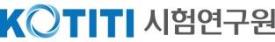 회사명협약체결여부(협약 후 신청가능)협약체결여부(협약 후 신청가능)고용보험관리번호※ 미기재시 수강신청 불가기업구분기업구분신청자 성 명직 위직 위연락처사무실 :이메일이메일연락처휴대폰 :이메일이메일주민번호※ 고용보험 가입여부 확인용전 공전 공HRD-Net ID※ 고용노동부 교육과정 접수 및 출결 확인용HRD-Net 확인사항HRD-Net 확인사항지원경로(_____________________________)(_____________________________)(_____________________________)(_____________________________)(_____________________________)교육비(과정별 금액 상이)우선지원기업우선지원기업대규모기업(80%지원)대규모기업(80%지원)대규모기업(80%지원)교육비(과정별 금액 상이)전액 지원전액 지원교육과정 [과정1] 섬유원료 및 공정별 기술교육(소재·패브릭) [과정1] 섬유원료 및 공정별 기술교육(소재·패브릭) [과정1] 섬유원료 및 공정별 기술교육(소재·패브릭) [과정1] 섬유원료 및 공정별 기술교육(소재·패브릭)교육과정 [과정2] 섬유원료 및 공정별 기술교육(제품·유통) [과정2] 섬유원료 및 공정별 기술교육(제품·유통) [과정2] 섬유원료 및 공정별 기술교육(제품·유통) [과정2] 섬유원료 및 공정별 기술교육(제품·유통)교육과정 [과정3] 니트 제품 개발 실무자 양성 교육 [과정3] 니트 제품 개발 실무자 양성 교육 [과정3] 니트 제품 개발 실무자 양성 교육 [과정3] 니트 제품 개발 실무자 양성 교육교육과정 [과정4] 섬유제품 성능시험 실무교육 [과정4] 섬유제품 성능시험 실무교육 [과정4] 섬유제품 성능시험 실무교육 [과정4] 섬유제품 성능시험 실무교육교육과정 [과정5] 섬유제품 품질관리 및 클레임 실무교육 [과정5] 섬유제품 품질관리 및 클레임 실무교육 [과정5] 섬유제품 품질관리 및 클레임 실무교육 [과정5] 섬유제품 품질관리 및 클레임 실무교육교육과정 [과정6] 고성능 섬유제품 및 융복합 제품 개발 [과정6] 고성능 섬유제품 및 융복합 제품 개발 [과정6] 고성능 섬유제품 및 융복합 제품 개발 [과정6] 고성능 섬유제품 및 융복합 제품 개발교육과정 [과정7] 섬유패션제품 상품기획 및 전략 [과정7] 섬유패션제품 상품기획 및 전략 [과정7] 섬유패션제품 상품기획 및 전략 [과정7] 섬유패션제품 상품기획 및 전략수강 문의KOTITI 시험연구원 정보교육지원팀 김신영 연구원Email : kotitiedu@kr.kotiti-global.com Tel : 02)3451-7481  /  Fax : 02)3451-7175KOTITI 시험연구원 정보교육지원팀 김신영 연구원Email : kotitiedu@kr.kotiti-global.com Tel : 02)3451-7481  /  Fax : 02)3451-7175KOTITI 시험연구원 정보교육지원팀 김신영 연구원Email : kotitiedu@kr.kotiti-global.com Tel : 02)3451-7481  /  Fax : 02)3451-7175KOTITI 시험연구원 정보교육지원팀 김신영 연구원Email : kotitiedu@kr.kotiti-global.com Tel : 02)3451-7481  /  Fax : 02)3451-7175KOTITI 시험연구원 정보교육지원팀 김신영 연구원Email : kotitiedu@kr.kotiti-global.com Tel : 02)3451-7481  /  Fax : 02)3451-7175고용노동부와 KOTITI시험연구원에서는 국가인적자원컨소시엄사업 운영에 있어 개인을 고유하게 구별하기 위해 부여된 식별정보(주민등록번호)를 포함한 개인정보를 수집하여 직업능력개발정보망(HRD-Net) 등에 활용하고 있습니다. 귀하께서 제공해주신 정보는 국가인적자원개발컨소시엄 훈련 외의 목적에는 절대 사용되지 않으며, 귀하께서 제공해주신 개인정보의 이용을 거부하고자 할 때에는 개인정보 관리 책임자를 통해 열람, 정정, 삭제를 요구할 수 있습니다. 위 내용을 읽고 본인의 개인정보를 처리(수집, 이용 등)하는 것에 동의합니다.